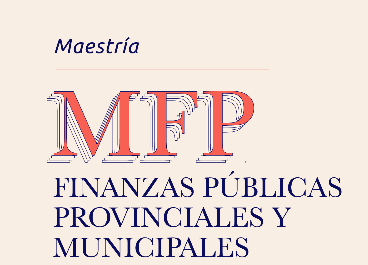 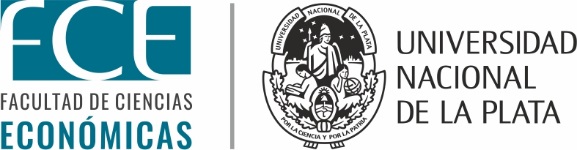 Constancia de asistenciaFecha: …………………………………………………………………………………………………………………………………….….Alumno: …………………………………………………………………………………………………………………………………….Mediante la presente constancia, se certifica que el alumno asistió a rendir examen en la materia………………………………………………………………………………………………………………………………………….. de la Maestría en finanzas Públicas Provinciales y Municipales.Firma del alumno							Firma del docente